SNIPER 300 CARPET MACHINE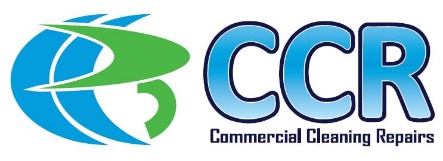 0 - 300 PSI pump, 205" of water liftOptional 25' hose & 12" dual-jet drag wand45 L solution / 45L recoveryHeats water to 92° C2000 watt in-line heater 92° C of heat for maximum cleaning productivity.Dual 3-stage vacuum motors offer maximum suction (205" of waterlift) to minimize drying times after extraction.300 PSI adjustable pump allows the operator to dial in the correct amount of pressure for each individual job.Full 45L recovery and solution tanks for larger carpet cleaning jobs.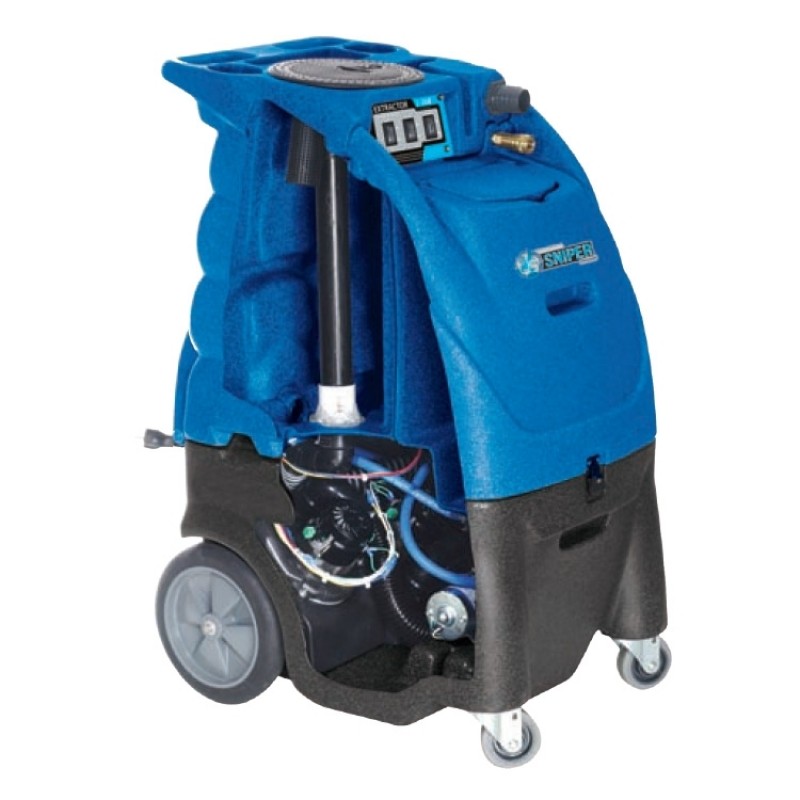 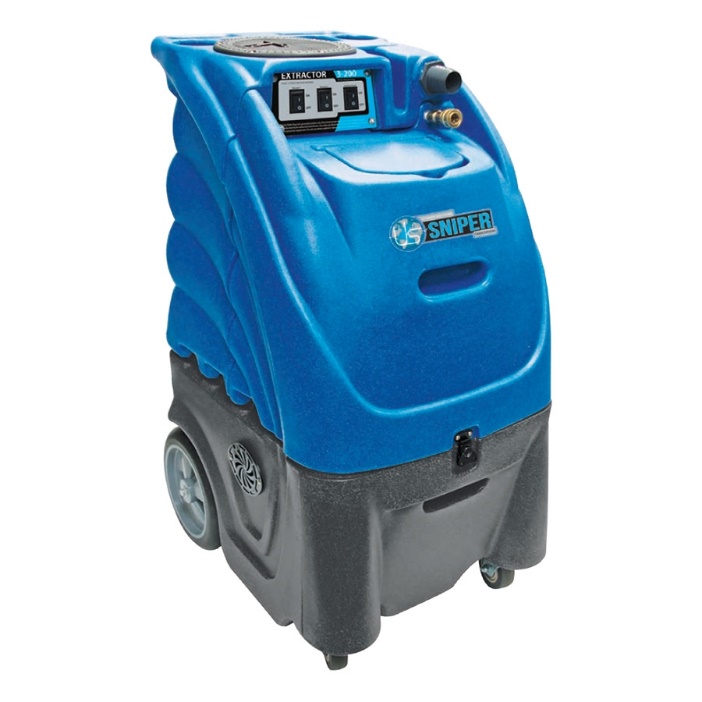 Solution Capacity45LRecovery Tank Capacity45LAirflow (CFM)99PSI300Vacuum MotorDual 3-stage motorsElectrical Draw17 / 16 AmpsWater Lift205"Vac Hose25' hose (optional)HeatedYesWater Heater2000 WattsPower Cord2, 25-footWheels10" non-skid, non-marking rear wheelsOperating Weight139 lbs.